TUESDAY NIGHT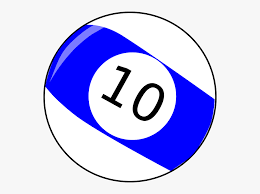 **10 BALL**BCA QUALIFIER by Nancy / RosePLAYERS BAR & GRILL in EVT***3 or 4 Person Teams & limited to “6” Teams*****9 weeks**STARTING:  April 16th, 2024& SIGN-UPs:  5:30-6:45pm FIRST NIGHT FEES = $50 or $5+ WEEKLY FEE = $7$$ PAID for GAMEs WONCALL:  ROSE @ (425) 263–9410 & leave message